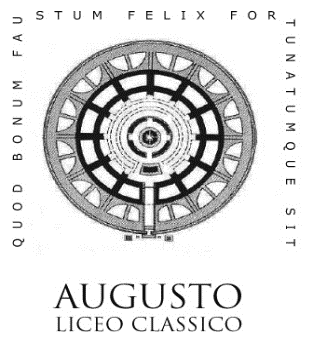       LICEO GINNASIO   " AUGUSTO"   Anno scolastico 2020 – 2021PROCEDURE E VALUTAZIONI DI SICUREZZARECEPIMENTO DELLE MISURE DI CONTRASTO AL COVID19a cura del R.S.P.P. arch. F. FasuloIMENTO D ELLE A E RIFERIM EN TI NO RMATIVII• Richiamati i precedenti DVR COVID-19 N°1, N°2, N°3, N°4, N°5, N°6, N°7, N°8, N°9 N°10 ( agli atti ).• Preso atto che il Documento Tecnico del CTS del 28 Maggio 2020 e ss.mm.ii. classifica il settore scolasticocon un livello di rischio integrato medio-basso ed un rischio di aggregazione medio-alto;• Visto che l’analisi dei livelli rischio connessi all’emergenza sanitaria per i differenti settori produttivi secondola classificazione ATECO evidenzia l’aggregazione quale elemento principale del rischio nelle scuole,con una elevata complessità di gestione;• Considerata la natura specialistica della problematica e gli studi ancora in corso, anche a titolo sperimentale;si ritiene doveroso acquisire, quale parte integrante del presente documento, quanto stabilito dall’IstitutoSuperiore di Sanità “Indicazioni operative per la gestione di casi e focolai di SARS-CoV-2 nelle scuolee nei servizi educativi dell’infanzia” del 21 Agosto 2020 - Gruppo di Lavoro ISS, Ministero della Salute,Ministero dell’Istruzione, INAIL, Fondazione Bruno Kessler, Regione Emilia-Romagna, Regione Veneto 2020,20 p. Rapporto ISS COVID-19 n°58/20, approvato nella Conferenza delle Regioni del 31.08.20 ( agli atti).Vengono inoltre acquisiti i seguenti atti ufficiali, emanati per il comparto scuola:■ Ministero Istruzione: Documento per la pianificazione delle attività scolastiche, educative e formative intutte le Istituzioni del Sistema nazionale di Istruzione per l’anno scolastico 2020/2021 (26/6/2020);■ Comitato Tecnico Scientifico: Ipotesi di rimodulazione delle misure contenitive nel settore scolastico ele modalità di ripresa delle attività didattiche per il prossimo anno scolastico, approvato in data 28/5/2020 e successivamente aggiornato il 22/06/2020;■ Circolare Ministero della Salute n°18584 del 29 Maggio 2020: Ricerca e gestione dei contatti di casiCOVID-19 (contact tracing) ed App IMMUNI;■ Rapporto ISS COVID-19 n°1/2020 Rev: Indicazioni ad interim per l’effettuazione dell’isolamento e dellaassistenza sanitaria domiciliare nell’attuale contesto COVID-19. Versione del 24 Luglio 2020;■ Accordo tra Ministro dell'Istruzione e Organizzazioni Sindacali per l’avvio dell’anno scolastico nelrispetto delle regole di sicurezza anti Covid-19 (Decreto 6 Agosto 2020, n°87),Tali indicazioni saranno pertanto attuate dal personale preposto dall’Istituzione Scolastica per il monitoraggioe per la risposta a casi sospetti / probabili o confermati di COVID-19, nonché nell’attuare strategie di prevenzionea livello comunitario.Visto quanto sopra, di seguito si riportano le Procedure e le Valutazioni di Sicurezza in aggiornamento delDVR artt. 17, 28 e 29 del D.Lgs 81/08, per la nostra scuola e valide per l’intero periodo emergenziale, daintegrare in itinere con eventuali ulteriori disposizioni degli organi competenti. WWW.STUDIARESICURI.IT R.S.P.P. ARCH. FILIPPO FASULO ________________________________________________________________________________________________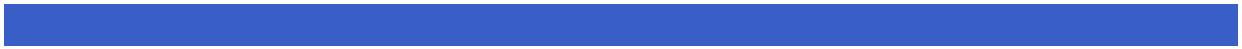 MISURE GESTIONALI ADOTTATEIAZIO NI PER LA PREVENZIO NE DI EVEN TUA LI C ASI O FO COLAI CO VID- 19I1. MONITORAGGIO DELLO STATO DI SALUTE DEGLI ALUNNI E DEL PERSONALE SCOLASTICOPer il personale scolastico è prevista la misurazione della temperatura corporea in ingresso, mediantetermometri “senza contatto”. Il Collaboratore Scolastico di turno terrà quotidianamente un “Registro dellaTemperatura Corporea Personale Scolastico”, dove annoterà solo i casi con temperatura superiore ai37.5° ( dati anagrafici e recapito telefonico ), impedendone contestualmente l’ingresso.Per gli alunni è invece previsto il coinvolgimento delle famiglie nell’effettuare il controllo della temperaturacorporea a casa, ogni giorno prima di recarsi a scuola.2. MISURAZIONE DELLA TEMPERATURA CORPOREA AL BISOGNOIn caso di malore a scuola di uno studente o di un operatore scolastico, si procederà alla misurazione dellatemperatura corporea da parte del personale scolastico di turno, mediante l’uso di termometri “senza contatto”.Il Collaboratore Scolastico di turno terrà un “Registro della Temperatura Corporea Alunni”, doveannoterà solo i casi con temperatura superiore ai 37.5° (dati anagrafici e recapito telefonico), portandolocontestualmente presso il “ Locale Isolamento COVID-19 ” [ vedi P.to 11 ].Inoltre a titolo precauzionale la Scuola provvederà, ove possibile, alla misurazione della temperaturacorporea degli alunni ( con termometro “senza contatto” ) durante l’orario scolastico. Tale procedura, nonprevista dalle indicazioni ufficiali, sarà posta in essere per rafforzare le misure di prevenzione e per isolaretempestivamente l’insorgenza di eventuali manifestazioni febbrili sopravvenute in mattinata, senza ritardarel’ingresso degli alunni con misurazioni “ all’ esterno ”.Sono anche previste specifiche indicazioni, a cura del Medico Competente, per il riconoscimento deisegnali apparenti delle manifestazioni febbrili ( voce nasale, staranuti, ecc. ), quale triage a cura del per-sonale scolastico che, all’occorrenza misurerà la temperatura al soggetto per l’eventuale isolamento.3. COLLABORAZIONE DEI GENITORIIn presenza di sintomatologia sospetta, i genitori dovranno contattare il proprio medico curante (Pediatra diLibera Scelta o Medico di Medicina Generale) per le operatività connesse alla valutazione clinica o allaprescrizione del tampone naso-faringeo.4. GESTIONE DI ASSENZE PER MOTIVI SANITARIÈ inoltre richiesta la collaborazione dei genitori ad inviare tempestiva comunicazione di eventuali assenzeper motivi sanitari in modo da rilevare eventuali cluster di assenze nella stessa classe.5. GESTIONE DELLA NUMEROSITÀ DELLE ASSENZE PER CLASSEPer identificare situazioni anomale, il Referente COVID-19 ( Referente incaricato dal Dirigente Scolastico perAg g io rna m e nto a l 2 Se tte m b re 2020 ore 9.00 2WWW.STUDIARESICURI.IT R.S.P.P. ARCH. FILIPPO FASULO ________________________________________________________________________________________________ogni edificio, con sostituto per evitare interruzioni delle procedure in caso di assenza del referente) segnaleràsul “ Registro Assenze Anomale Alunni ” gli eccessi di assenze, su indicazione dei singoli Coordinatoridi Classe [ registro elettronico o equivalente ].6. GESTIONE DEI CONTATTIOgni Coordinatore di Classe segnalerà sul “Registro Contatti Personale Scolastico ” e sul “ RegistroContatti Alunni ” ogni contatto che, almeno nell’ambito didattico e al di là della normale programmazione,possa intercorrere tra gli alunni ed il personale di classi diverse ( es. registrare le supplenze, gli spostamentiprovvisori e/o eccezionali di studenti fra le classi, ecc. ) per facilitare l’identificazione dei contatti stretti daparte del DdP della ASL competente territorialmente.7. GESTIONE DEI CONTATTI STRETTI DI UN CASO CONFERMATO COVID-19È richiesta alle famiglie e agli operatori scolastici l’immediata comunicazione al Dirigente e al ReferenteScolastico COVID-19 nel caso in cui, rispettivamente, un alunno o un componente del personale risultasseroessere stati in contatto stretto di un caso confermato COVID-19.8. PROTOCOLLO PRIVACYÈ previsto, a cura del Responsabile del Trattamento Dati / Dipartimento di Prevenzione, un protocollo nelrispetto della privacy per avvisare i genitori degli studenti di avvenuti contatti stretti con un accertatocaso COVID-19. Non andrà diffuso nell’ambito scolastico alcun elenco di contatti o di dati sensibili nel rispettodella GDPR 2016/679 EU ed alle prescrizioni del garante (D.Lgs 10 Agosto 2018, n°101), ma si forniranno leopportune informazioni solo al Dipartimento di Prevenzione ed al Referente COVID-19. Questo avrà anche ilcompito di informare, in collaborazione con il Dirigente Scolastico, le famiglie degli studenti individuati comecontatti stretti ed eventualmente predisporre una informativa per gli utenti e lo staff della Scuola.9. GESTIONE DEI CASI DI SINTOMATOLOGIA O TEMPERATURA CORPOREA SUPERIORE A 37.5°CÈ previsto per gli alunni ed il personale scolastico, l’obbligo di rimanere presso il proprio domicilio,contattando il pediatra di libera scelta o il medico di famiglia, in caso di sintomatologia e/o temperaturacorporea superiore a 37.5°C. Si riportano di seguito i sintomi più comuni di COVID-19 nei bambini: febbre,tosse, cefalea, sintomi gastrointestinali ( nausea, vomito, diarrea ), faringodinia, dispnea, mialgie, rinorrea,congestione nasale; sintomi più comuni nella popolazione generale: febbre, brividi, tosse, difficoltà respiratorie,perdita improvvisa dell’olfatto ( anosmia ) o diminuzione dell'olfatto ( iposmia ), perdita del gusto ( ageusia ) oalterazione del gusto ( disgeusia ), rinorrea/congestione nasale, faringodinia, diarrea ( ECDC 31-07-20).10. RICONOSCIMENTO DEI SINTOMI E TEMPESTIVA COMUNICAZIONEOccorre informare e sensibilizzare il personale scolastico circa l'importanza di individuare precocementeeventuali sintomi e comunicarli tempestivamente al Referente Scolastico COVID-19.Ag g io rna m e nto a l 2 Se tte m b re 2020 ore 9.00 3WWW.STUDIARESICURI.IT R.S.P.P. ARCH. FILIPPO FASULO ________________________________________________________________________________________________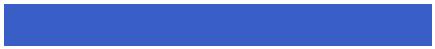 11.GESTIONE DEGLI ALUNNI E DEL PERSONALE SCOLASTICO CON SINTOMI A SCUOLAÈ previsto il rientro al proprio domicilio il prima possibile e nell’attesa si ha l’obbligo di tenerli separati dagli altriall’interno del “ Locale Isolamento COVID-19 ”. Si fornirà loro la necessaria assistenza utilizzando appositiDPI senza creare allarmismi o stigmatizzazione. I minori non devono restare soli, ma con un adulto munito diDPI fino a quando non saranno affidati ad un genitore/tutore legale. Per i luoghi frequentati dall’alunno ocomponente del personale scolastico sintomatici, è prevista la sanificazione straordinaria per l’area diisolamento e per i luoghi frequentati.Tali soggetti potranno essere riammessi a Scuola mediante certificazione medica, come da indicazionedel Medico Competente (*).12. INFORMAZIONE DEL PERSONALE SCOLASTICO, DEI GENITORI E DEGLI GLI ALUNNIÈ importante garantire l’informazione del personale scolastico e dei genitori, anche tramite la diffusionedel presente documento e l’affissione di cartelli informativi, nonché la formazione del personale, tramite ilMedico Competente o altro personale sanitario. Per il Referente Scolastico COVID-19 è disponibile fino al 15Dicembre 2020 anche una formazione su piattaforma Eduiss a cura dell’ISS.È prevista inoltre una particolare azione di sensibilizzazione degli alunni a cura di tutto il personale docente.13. GESTIONE DELLA DIDATTICA DIGITALE INTEGRATA ( DDI ) PREVISTA DALLE LINEE GUIDAÈ prevista la formazione di una Commissione DDI, nominata dal Dirigente Scolastico, per stabilire le specifichemodalità di attivazione nei casi di necessità di contenimento del contagio, nonché qualora si rendesse ne-cessario sospendere nuovamente le attività didattiche in presenza a causa delle condizioni epidemiologichecontingenti.IALUNNI CON FRAG ILITÀIPer garantire la tutela degli alunni con fragilità, è prevista la collaborazione con: ● le strutture socio-sanitarie,● la medicina di famiglia [ Pediatra di Libera Scelta ( PLS ), Medico di Medicina Generale ( MMG ), ecc.] ● lefamiglie ● le associazioni che li rappresentano. La sorveglianza attiva di questi alunni sarà concertata tra ilReferente Scolastico COVID-19 e Dipartimento di Protezione, con i PLS e MMG ( si ricorda che i pazienticon patologie croniche in età adolescenziale possono rimanere a carico del PLS fino a 18 anni ). Da ciò sievince la necessità di un accordo primario con i PLS che hanno in carico la maggior parte dei pazienti fragilifino a questa età, nel rispetto della privacy, con lo scopo di garantire una maggiore prevenzione attraverso laprecoce identificazione dei casi di COVID-19. È previsto, a cura del Referente del Sostegno, incaricato dalDirigente Scolastico, lo screening in presenza di segnalazione di casi nella stessa scuola frequentata.Particolare attenzione sarà posta agli studenti che non possono indossare la mascherina o che hanno unafragilità che li pone a maggior rischio. Per tali casi saranno concordate idonee misure di prevenzione conAg g io rna m e nto a l 2 Se tte m b re 2020 ore 9.00 4WWW.STUDIARESICURI.IT R.S.P.P. ARCH. FILIPPO FASULO ________________________________________________________________________________________________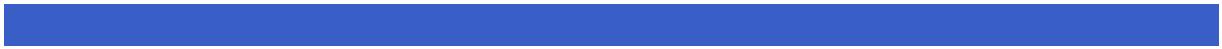 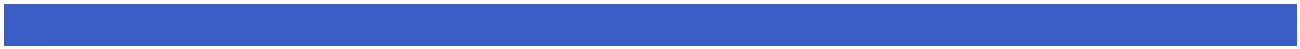 il Medico Competente (*), garantendo un accesso prioritario a eventuali screening / test diagnostici.Per maggior tutela degli alunni fragili, su richiesta della famiglia e sentito il Medico Competente e il PLS, potràessere programmata una didattica a distanza, comunicandone l’attivazione al USR Lazio.ILA TU TE LA D ELLA SA LUTE E SIC UREZZA DEI LAVO RATO RI D ELLA SC UO LAIVisto l’Art. 83 del Decreto Legge 19 Maggio 2020 n°34 e sua conversione in Legge 17 Luglio 2020, n°77 cheha introdotto la “ sorveglianza sanitaria eccezionale ” per i “ lavoratori maggiormente esposti a rischiodi contagio, in ragione dell’età o della condizione di rischio derivante da immunodepressione, anche da pa-tologia COVID-19, o da esiti di patologie oncologiche o dallo svolgimento di terapie salvavita o comunque damorbilità che possono caratterizzare una maggiore rischiosità ”;Visto che i dati epidemiologici hanno chiaramente mostrato una maggiore fragilità nelle fasce di età più elevatedella popolazione in presenza di alcune tipologie di malattie cronico degenerative ( ad es. patologie cardio-vascolari, respiratorie e dismetaboliche ) o in presenza di patologie a carico del sistema immunitario o quelleoncologiche ( indipendentemente dall’età ) che, in caso di comorbilità con l’infezione da SARS-CoV-2,possono influenzare negativamente la severità e l’esito della patologia;Visto che il concetto di fragilità va individuato nelle condizioni dello stato di salute del lavoratore rispetto allepatologie preesistenti ( due o più patologie ) che potrebbero determinare, in caso di infezione, un esito piùgrave o infausto, anche rispetto al rischio di esposizione a contagio;Visto quanto sopra è prevista per tali c.d. “ lavoratori fragili ” la sorveglianza sanitaria eccezionale.Il lavoratore interessato consegnerà al D.S. l’attestazione di fragilità rilasciata dal medico di famiglia e inoltreràla propria documentazione sanitaria direttamente al Medico Competente ( o, se necessario, ai servizi territorialidell’Inail ). Per i lavoratori fragili, su indicazione del Medico Competente (*), è previsto l’uso della mascherinaFFP2, di maggior protezione.IC O NFIG URAZIO NE DEI DISTANZIAMENTI E DISPO SIZIO NE ALUNNI IN C LASSEI• Richiamato il Verbale N°94 del 07.07.20 del Comitato Tecnico Scientifico, in cui si chiarisce che per la ripresadell’anno scolastico si dovrà applicare un “ distanziamento statico ” tra i banchi pari ad 1 metro dalle rimeboccali ( rif. centro sedia ); e una distanza doppia per il docente che dovrà rimanere a due metri dallerime boccali degli alunni.• Richiamato il documento emanato in data 13 Luglio 2020 dal Direttore Generale: “ Nuovo chiarimento inmerito all’organizzazione degli spazi nelle aule ” raccomandando “ il distanziamento statico di un metro nelpresupposto che siano forniti banchi monoposto in numero sufficiente … in quanto è preferibile evitaredi rompere l’unità del gruppo classe… ”.SI STABILISCE DI COLLOCARE LA CATTEDRA SEMPRE “ LATO PORTA D’INGRESSO DELL’AULA ” INAg g io rna m e nto a l 2 Se tte m b re 2020 ore 9.00 5WWW.STUDIARESICURI.IT R.S.P.P. ARCH. FILIPPO FASULO ________________________________________________________________________________________________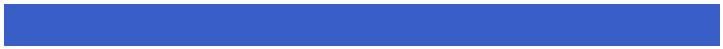 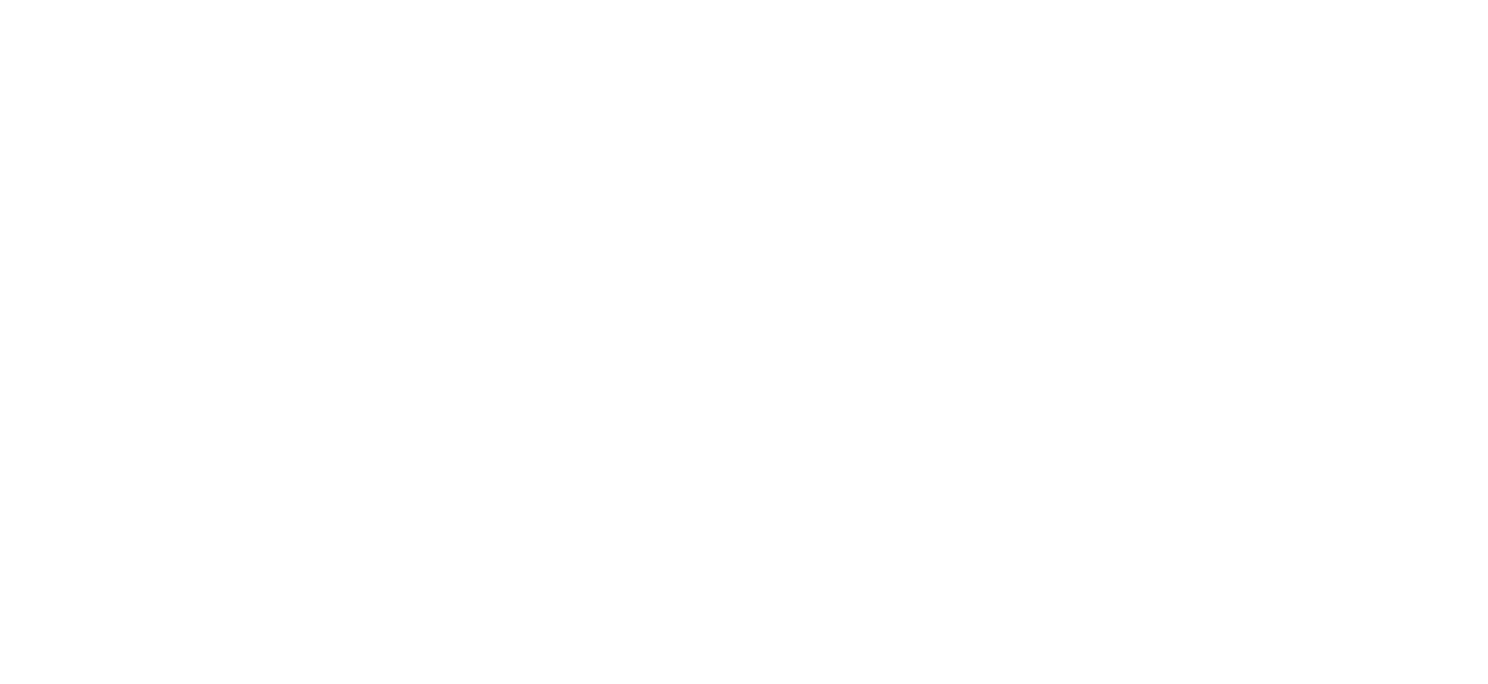 MODO DA GARANTIRE UNA FASCIA DI RISPETTO ( SEGNALATA A TERRA CON NASTRO O RIGACOLORATA ) DI ALMENO 2 METRI TRA LE RIME BOCCALI DEL DOCENTE E DEGLI ALUNNI ( CIRCA2,5 METRI DAL MURO ALLE SPALLE DEL DOCENTE ).I BANCHI SARANNO INVECE COLLOCATI, OLTRE TALE FASCIA DI RISPETTO, CON UNA DISTANZADI ALMENO 1 METRO TRA LE RIME BOCCALI, GARANTENDO GLI SPOSTAMENTI CON L’EVENTUALESPAZIO RESIDUO, IN RELAZIONE ALLA SPECIFICA CONFIGURAZIONE FISICA DELL’AULA.TALI INDICAZIONI SONO SUBORDINATE ALLA FORNITURA DEI BANCHI MONOPOSTO, DA PARTEDEL MINISTERO DELL’ISTRUZIONE O DELLA PROTEZIONE CIVILE.Per orientare il posizionamento di docenti e allievi, si collocherà ove possibile un dischetto colorato ( adesivoo tracciato con smalto ) in corrispondenza del “ centro sedia ”, equivalente alla posizione della rima boccale.Tali segnali pertanto indicheranno il posto esatto che gli alunni dovranno rispettare, indipendentementedalla fornitura dei banchi monoposto.Nell’attesa si dovranno allestire svariate configurazioni con i banchi biposto, misti, ecc. fino, nei casi piùestremi, alla collocazione della semplice sedia con o senza ribalta.Visto che l’emergenza sanitaria ha ufficialmente ratificato la possibilità di svolgere “ a distanza ” le attivitàdidattiche ( Decreto-Legge 25 Marzo 2020, n°19, articolo 1, comma 2, lettera p ), si prevede di alleggerire la“ densità ” all’interno dell’aula e mitigare quindi il rischio di contagio, programmando UNA PERCENTUALEDI STUDENTI che usufruiranno della DIDATTICA DIGITALE INTEGRATA, come da “ Linee guida per laDidaddica Digitale Integrata ” ( agli atti ).ISEG NALETIC A O RIZZO NTALE E VERTIC ALEINegli spazi interni e sulle porte d’ingresso saranno collocati idonei cartelli contenenti le informazioni eprescrizioni di legge [ es. mantenere il distanziamento di un metro, lavarsi le mani, ecc. ].Saranno inoltre affissi, presso tutti gli ingressi, cartelli riportanti le seguenti prescrizioni generali:• obbligo di rimanere al proprio domicilio in presenza di temperatura oltre i 37.5° o altri sintomi simil-influenzalie di chiamare il proprio medico di famiglia e l’autorità sanitaria;• divieto di accedere o permanere nei locali scolastici ove si manifestino, anche dopo l'ingresso, condizionidi pericolo ( sintomi simil-influenzali, temperatura oltre 37.5°, provenienza da zone a rischio o contatto conpersone positive al virus nei 14 giorni precedenti ecc. );• mantenere il distanziamento fisico di un metro;• rispettare le norme di igiene (pulizia delle mani ecc.)Sul pavimento dei corridoi verrà tracciata, con nastro colorato, la mezzeria con indicazione del versodi percorrenza [ frecce direzionali per “ mantenere la destra ” ]. Visto che il deflusso delle masse scolasticheAg g io rna m e nto a l 2 Se tte m b re 2020 ore 9.00 6WWW.STUDIARESICURI.IT R.S.P.P. ARCH. FILIPPO FASULO ________________________________________________________________________________________________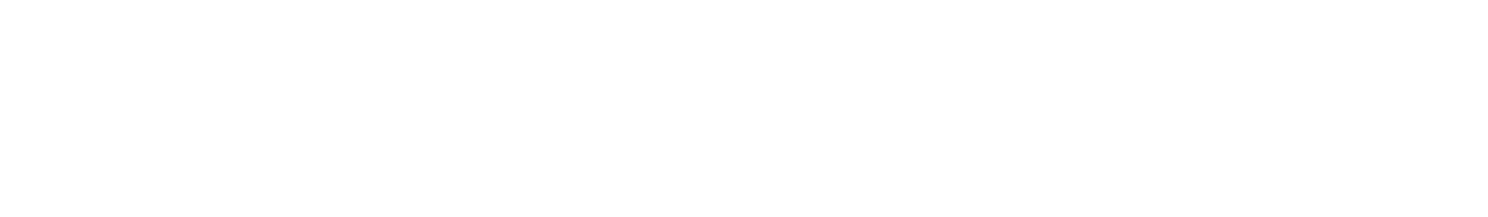 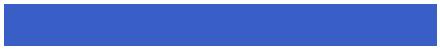 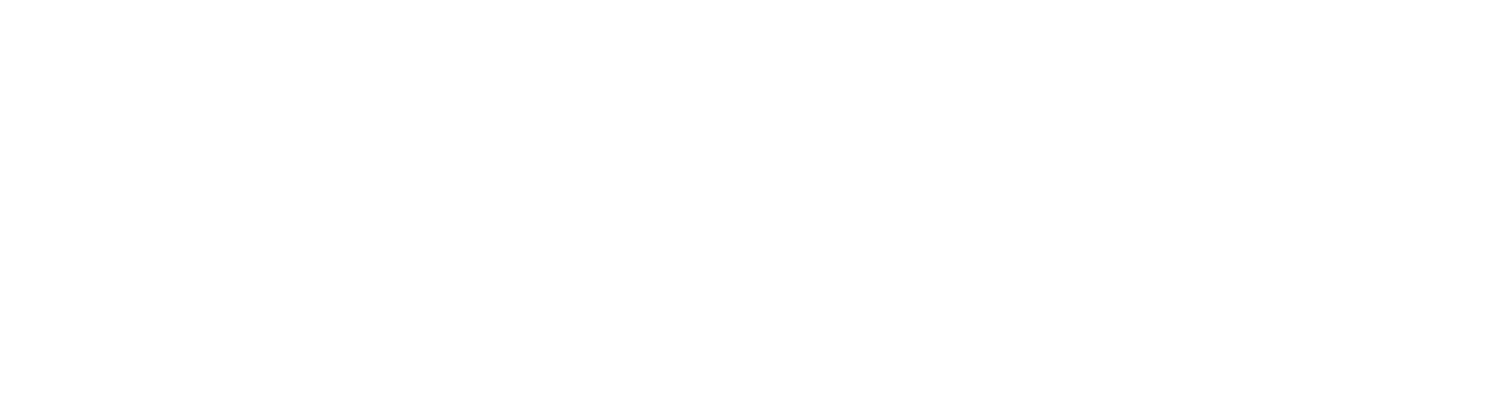 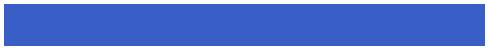 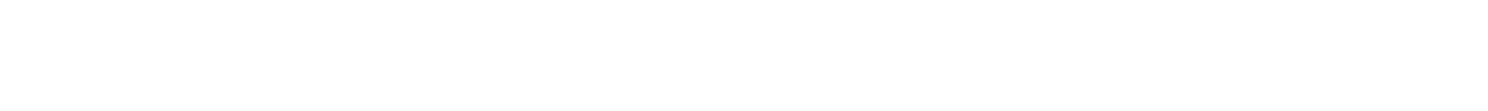 risulta unidirezionale ( tutti escono o tutti entrano ), per gli alunni è previsto l’utilizzo di un unico accesso dedicatosia in ingresso che in uscita, come da documento agli atti (***).Invece per il personale scolastico e per gli eventuali visitatori sarà differianziato l’ingresso e l’uscita pressoil portone principale.IMO DALITÀ DI ING RESSO IPer mitigare il rischio di aggregazione e facilitare il deflusso delle masse scolastiche, si prevedono ingressidifferenziati, utilizzando tutte le porte esterne disponibili. L’orario d’ingresso delle classi sarà opportunamentescaglionato sia in ingresso che in uscita ( come da specifico documento agli atti, redatto dal DS / Referentedel D.S., in accordo con il RSPP ). Sulle porte d’ingresso esterne saranno allestiti cartelli plastificati, con lespecifiche indicazioni (Ingresso Classi …… Ore……. ), a cura del Preposto incaricato dal D.S.Si dovrà ridurre al minimo l'accesso ai visitatori, limitato ai soli casi di effettiva necessità amministrativa,gestionale e operativa, previa autorizzazione del D.S. o suo delegato.L'accesso alla struttura avverrà con l’accompagnamento di un solo genitore o di persona maggiorennedelegata dai genitori o da chi esercita la responsabilità genitoriale, con l'uso della mascherina e nel rispettodelle norme generali anti-contagio, con particolare riferimento al prescritto distanziamento minimo di 1 metro.L’accompagnatore, salvo casi particolari autorizzati dal DS o suo delegato, non potrà entrare all’internodell’edificio, pertanto potrà accompagnare l’alunno nella corte di pertinenza, garantendo il distanziamentodi un metro dagli altri utenti e si fermerà in ingresso.L’eventuale ingresso del personale e degli studenti già risultati positivi all’infezione da COVID-19 deve esserepreceduto da una preventiva comunicazione avente ad oggetto la certificazione medica, da cui risulti la“ avvenuta negativizzazione ” del tampone secondo le modalità previste e rilasciata dal Dipartimento diPrevenzione territoriale di competenza.L’accesso dei fornitori esterni è consentito, fuori dell’orario di ingresso e uscita degli alunni, solo neicasi di effettiva necessità amministrativo-gestionale ed operativa, previa prenotazione e/o calendarizzazione,ed è subordinato alla registrazione dei dati ( dati anagrafici e recapito telefonico rif. ditta ).IDISPO SITIVI DI PRO TEZIO NEIChiunque entri negli ambienti scolastici dovrà indossare la mascherina e adottare idonee precauzioni igienichee utilizzare i dispenser igienizzanti collocati nei luoghi comuni ( ove possibile anche in ogni aula ).Per quanto riguarda l’USO DELLE MASCHERINE si precisa quanto segue.Considerando una trasmissibilità analoga a quella degli adulti, la mascherina può essere rimossa in condizioneAg g io rna m e nto a l 2 Se tte m b re 2020 ore 9.00 7WWW.STUDIARESICURI.IT R.S.P.P. ARCH. FILIPPO FASULO ________________________________________________________________________________________________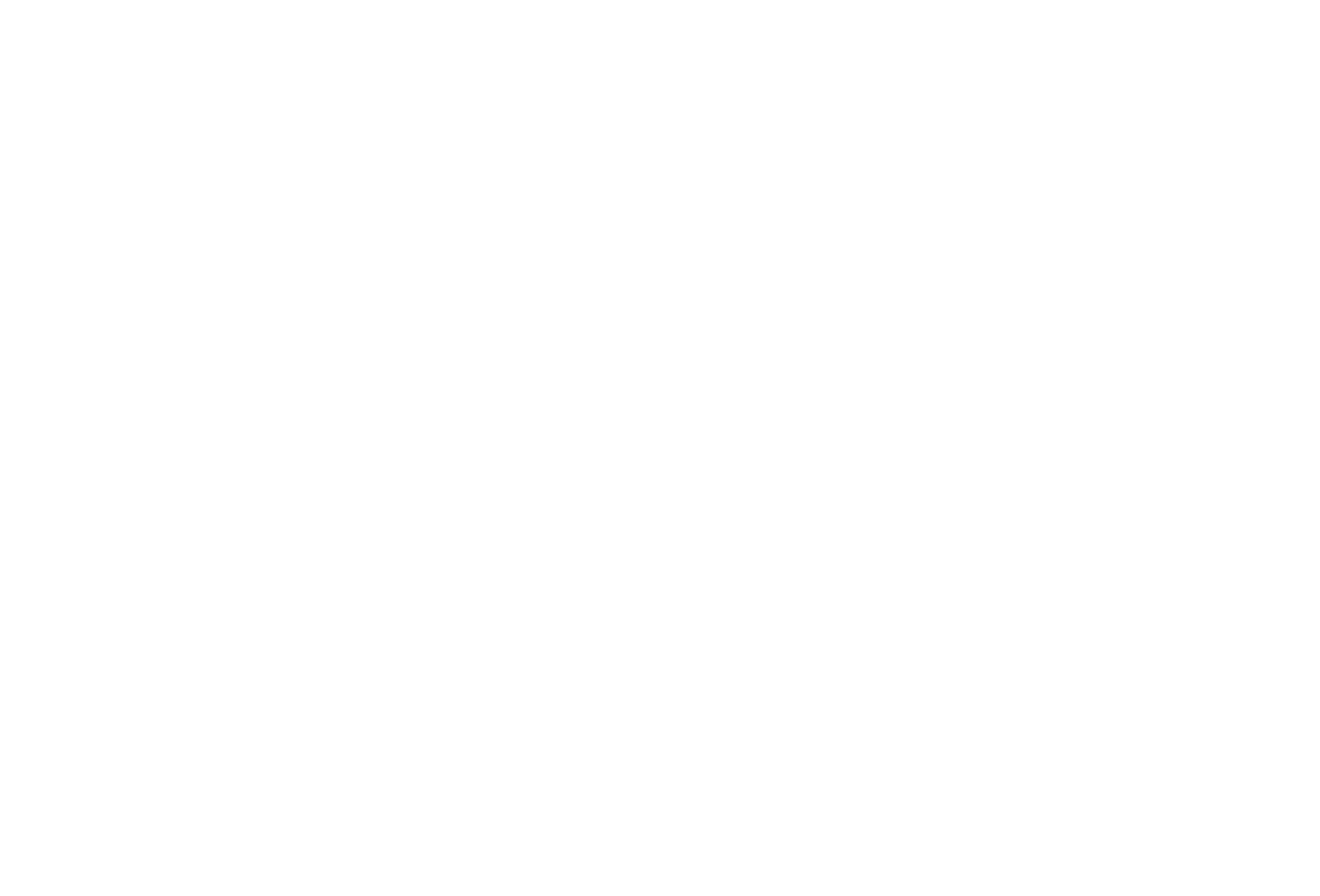 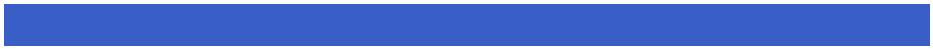 di staticità con il rispetto della distanza di almeno un metro, l'assenza di situazioni che prevedano la possibi-lità di aerosolizzazione ( es. canto ) e in situazione epidemiologica di bassa circolazione virale, come definitadalla autorità sanitaria. Il Comitato Tecnico Scientifico in merito precisa che la mascherina " è solo una dellemisure di prevenzione che devono essere implementate in ambito scolastico in una corretta associazione contutte le altre misure già raccomandate ”.Per il personale scolastico e gli alunni è previsto l’uso della mascherina chirurgica ( come da indicazionidelle Autorità Sanitarie da recepire in tempo reale ).In merito si precisa che “ L’uso della mascherina è obbligatorio quando le persone si muovono ed entrano acontatto con altri. Il docente che sta a due metri di distanza (misurazione dalla cattedra al primo banco), chemantiene rispettosamente le distanze, può togliersi la mascherina quando deve parlare con i suoi studenti pervarie ragioni, sia perché vengono meno i presupposti per il contagio e poi perché è possibile che anche ilragazzo non udente possa così comprendere la lezione, leggendo il labiale del proprio insegnante … se ilprofessore mantiene due metri di distanza può togliersi la mascherina. La deve mantenere quando camminatra i banchi, quando va in corridoio o nelle aree comuni ”[ rif. Dichiarazione del Coordinatore del Comitato Tecnico Scientifico, Agostino Miozzo ].Chiarito quanto sopra si evidenzia che NON È PREVISTA LA MASCHERINA: durante il pasto e durantel’attività motoria; potranno non indossarla anche i soggetti con forme di disabilità non compatibilicon l’uso continuativo della mascherina, ovvero i soggetti che interagiscono con i predetti[ rif. C.T.S. Verbale N°94 del 07.07.20 / Dip. Protezione Civile ] .Per i docenti dell’infanzia e di sostegno, che non possono rispettare oggettivamente il distanziamento inter-personale, è previsto l’uso di mascherine, guanti e dispositivi di protezione ( occhi, viso, mucose ) edel camice monouso, come da indicazioni del Medico Competente (*). In presenza di utenti non udentisi dovranno utilizzare mascherine trasparenti.I visitatori ammessi hanno l’obbligo di indossare la mascherina ed essere registrati all’ingresso, conl'indicazione dei rispettivi “ dati anagrafici, recapiti telefonici, data di ingresso e tempi di permanenza ”, a curadel personale Preposto nominato dal D.S.IP ULIZIA E IG IENIZZAZIO NE DI LUO G HI E A TTREZZA TUREIÈ prevista un’igienizzazione giornaliera di tutti i locali con trattamento delle superfici, a cura dei CollaboratoriScolastici come da “ Piano delle Attività del Personale ATA ”, redatto dal DSGA. Per le palestre e per tutti ilocali utilizzati nella stessa giornata da più classi, sono previsti interventi mirati a fine turno. Pertanto l’ingressodegli utenti successivi sarà subordinato all’avvenuta igenizzazione del locale stesso.Vista la particolare valenza che riveste tale attività per il contrasto al COVID-19, si prevede la tenuta di unAg g io rna m e nto a l 2 Se tte m b re 2020 ore 9.00 8WWW.STUDIARESICURI.IT R.S.P.P. ARCH. FILIPPO FASULO ________________________________________________________________________________________________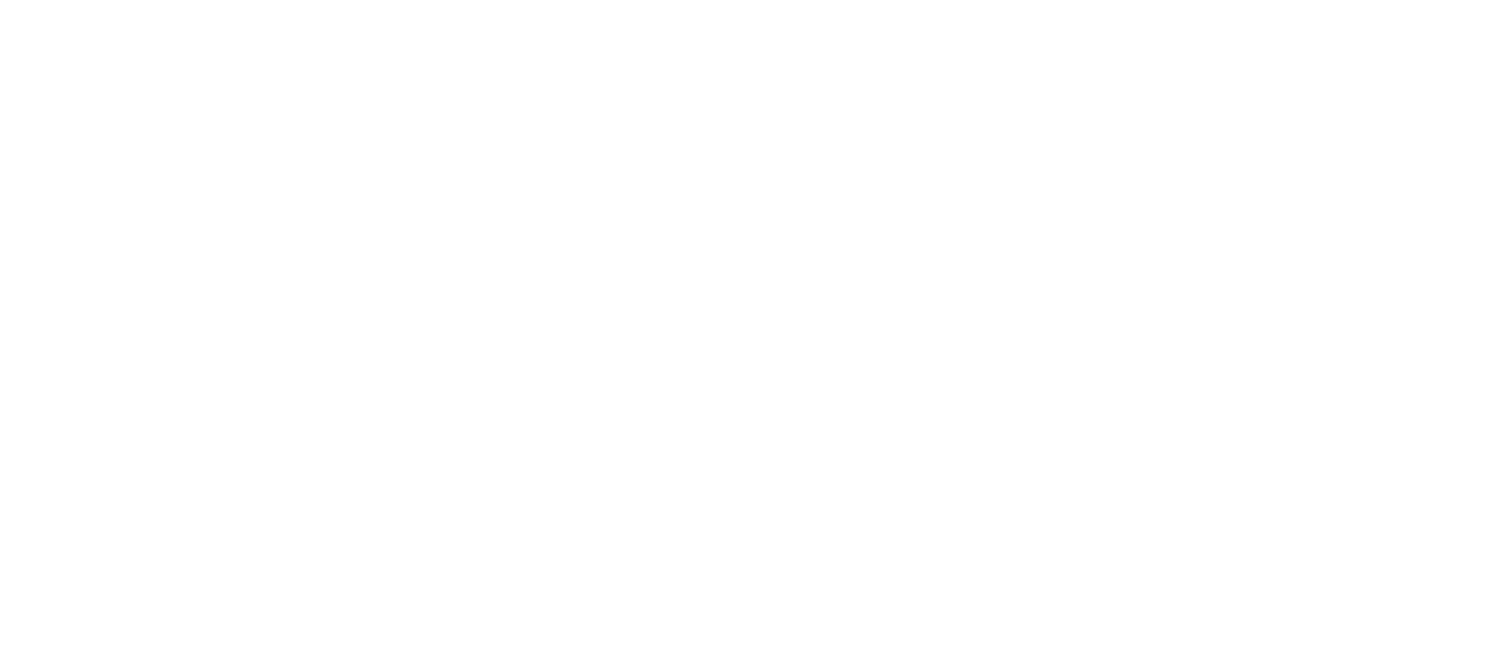 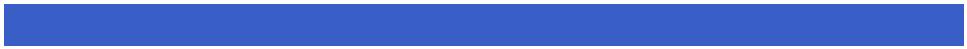 “ Registro delle Attività di Igenizzazione ”, conservato dal DSGA o da suo delegato, nel quale ilpersonale preposto annoterà il giorno e ora di avvenuta igienizzazione ( con attrezzatura o a mano ) e i prodottiutilizzati, come da indicazioni già recepite: Rapporto ISS COVID-19 N°25 del 2020 “ Raccomandazioni adinterim sulla sanificazione di strutture non sanitarie nell’attuale emergenza COVID-19: superfici,ambienti interni e abbigliamento ” ( agli atti ).Oltre all’utilizzo di prodotti detergenti con azione virucida è prevista, ove possibile, anche la sterilizzazionedelle superfici e/o componenti, mediante vaporizzatori con acqua ad alta temperatura.I WC SARANNO SOTTOPOSTI A PULIZIA POSSIBILMENTE DUE VOLTE AL GIORNO, EVENTUALMENTEANCHE CON IMMISSIONE DI LIQUIDI A POTERE VIRUCIDA NEGLI SCARICHI FOGNARI.Deve essere garantita la regolare aerazione dei locali, con frequenza oraria, nelle classi a cura dei docentie nei luoghi comuni ( corridoi, ecc. ) a cura dei collaboratori scolastici. In merito si conferma, a titolo pre-cauzionale, il divieto per gli alunni di manovrare le finestre.Occorre mantenere costantemente ( o il più possibile ) aperti gli infissi esterni dei servizi igienici .I Collaboratori Scolastici, addetti alle pulizie avranno in dotazione: mascherina chirurgica, guanti in nitrile,visiera, calzari in gomma o sintetici, da lasciare a scuola con igienizzazione ( suola, ecc. ) a fine turno.Nel caso di fornitura di nuovi prodotti e/o attrezzature verranno preventivamente forniti ulteriori e specificheprotezioni individuali previa idonea formazione a cura del RSPP.Per la gestione rifiuti si riporta di seguito quanto già indicato nel precedente Aggiornamento N°6 agli atti:“ Nelle operazioni di pulizia, igienizzazione e disinfezione effettuate in ambienti … ove non abbiano soggiornatosoggetti COVID-19 positivi accertati, … i rifiuti prodotti quali ad esempio stracci, panni spugna, carta, guantimonouso, mascherine ecc., dovranno essere conferiti preferibilmente nella raccolta indifferenziata comerifiuti urbano non differenziati (codice CER 20.03.01) ”.Le raccomandazioni comportamentali a scopo precauzionale per la gestione di tali rifiuti prevedono:• utilizzare sacchi di idoneo spessore utilizzandone eventualmente due, uno dentro l’altro, se si hanno adisposizione sacchi di bassa resistenza meccanica;• evitare di comprimere il sacco durante il confezionamento per fare uscire l’aria;• chiudere adeguatamente i sacchi;• utilizzare DPI monouso per il confezionamento dei rifiuti e la movimentazione dei sacchi;• lavarsi accuratamente le mani al termine delle operazioni di pulizia e confezionamento rifiuti, anche se talioperazioni sono state eseguite con guanti. “IG ESTIO NE D ELLE A SSEN ZE DEL PERSO NALE SC O LASTIC O IParticolarmente attenta sarà la gestione delle assenze del personale scolastico con la nomina immediata deisupplenti. Nel caso di una o più classi temporaneamente prive del docente ( assente per malattia, ecc. ),Ag g io rna m e nto a l 2 Se tte m b re 2020 ore 9.00 9WWW.STUDIARESICURI.IT R.S.P.P. ARCH. FILIPPO FASULO ________________________________________________________________________________________________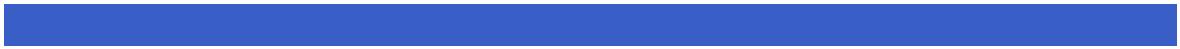 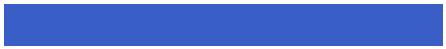 gli alunni, in attesa dell’arrivo del supplente, potranno essere accolti in locali capienti ( es. palestra, aulamagna, ecc.) vigilati dal docente a disposizione, incaricato dal D.S. o suo delegato.IAG G IO RNAMENTO PRO FESSIO NALE DEG LI A DDETTI ALL’EMERG ENZAIIl mancato completamento dell’aggiornamento della formazione professionale e/o abilitante entro i terminiprevisti, per tutto il personale scolastico addetto alle emergenze in materia di salute e sicurezza nei luoghi dilavoro, dovuto all’emergenza in corso e quindi per causa di forza maggiore - ove previsto dalla legislazionevigente - non comporta l’impossibilità a continuare lo svolgimento dello specifico ruolo (a titolo esemplificativo:l’addetto all’emergenza/antincendio, al primo soccorso ) [ rif. Protocollo 6 Agosto 2020 ].IMANUTENZIO NE EDILIZIAILa gestione edilizia rivestirà, più che mai per quest’anno scolastico, un ruolo determinante per garantire laregolare frequenza degli studenti. All’Ente Locale pertanto sarà richiesta una puntuale gestione dellamanutenzione ordinaria con particolare attenzione per gli interventi sui servizi igienici, per evidentiragioni sanitarie, sulle coperture ( gronde e pluviali ) causa delle frequenti infiltrazioni d’acqua piovanaall’interno dei locali scolastici e sull’efficienza degli impianti.Ag g io rna m e nto a l 2 Se tte m b re 2020 ore 9.00 10WWW.STUDIARESICURI.IT R.S.P.P. ARCH. FILIPPO FASULO ________________________________________________________________________________________________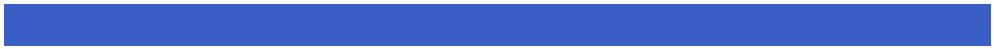 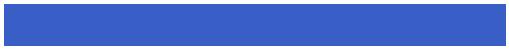 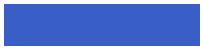 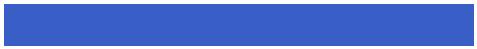 IINTERFAC C IA SC UO LA E SISTEM A SANITARIO NAZIO NALEIIl Dirigente Scolastico verificherà l’avvenuta nomina dei Referenti per l’ambito scolastico all’interno delDipartimento di Prevenzione (ASL), quali assistenti sanitari, infermieri ecc. che, in collegamento funzionalecon i medici curanti degli studenti ( PLS e MMG ), supporteranno la Scuola mediante un contatto diretto conil Dirigente Scolastico o un suo incaricato ( Referente Scolastico per COVID-19 ).Il Referente Scolastico per COVID-19, incaricato dal D.S., curerà i rapporti con il Dipartimento di Prevenzionee con le altre figure analoghe nelle scuole del territorio. È prevista anche la nomina di un sostituto per evitareinterruzioni delle procedure in caso di sua assenza. Sono pertanto previsti n°2 ( due ) Referenti COVID-19per sede coordinati dal D.S. o dal DSGA. Il Referente del DdP e il suo sostituto devono essere in grado diinterfacciarsi con tutti i Referenti Scolastici identificati. È previsto un test di funzionamento anche del canaledi comunicazione reciproca tra scuola, medici curanti ( PLS e MMG ) e DdP ( attraverso i rispettivi referenti )che andrà adattato in base alla tecnologia utilizzata ( es. messaggistica breve, e-mail, telefono etc. ).INO TA SUI TEST DIAG NO STIC III test diagnostici per COVID-19 rappresentano uno strumento essenziale non solo per la gestione clinica deipazienti, ma anche e soprattutto per controllare la pandemia, mediante il riconoscimento e le successive misuredi prevenzione e controllo dirette ad individui infetti, anche asintomatici, che possono diffondere la malattia( ECDC, 1 Aprile 2020; WHO, 8 Aprile 2020 ).I test sierologici, invece, sono utili per rilevare una pregressa infezione da SARS-CoV-2 e vengono utilizzatinella ricerca e nella valutazione epidemiologica della circolazione virale nella popolazione che non ha presentatosintomi. Pertanto essi hanno una limitata applicazione nella diagnosi di COVID-19 e nel controllo dei focolai.[ N.B. Negli Allegati 1 e 2 sono riportate le sintesi delle precedenti procedure gestionali ( rif. Par. da 1 a 6 ) ].IH ELP DESKIPer richiedere assistenza via web, prenotazioni di chiamata, segnalazioni sull’applicazione delle misure disicurezza, assistenza e supporto operativo anche di carattere amministrativo, chiamare il numero verde800903080 attivo dal lunedì al sabato, dalle 9:00 alle 13:00 e dalle 14:00 alle 18:00.ISO STEG NO PSICOLOGICOINel caso vengano segnalate situazioni di disagio psicologico, o su richiesta da parte del personale scolastico, èprevista l’attivazione di un adeguato sostegno psicologico in grado di fronteggiare gli stati di insicurezza,stress, ansia, timore di contagio, rientro al lavoro in presenza, difficoltà di concentrazione, ecc.Ag g io rna m e nto a l 2 Se tte m b re 2020 ore 9.00 11WWW.STUDIARESICURI.IT R.S.P.P. ARCH. FILIPPO FASULO ________________________________________________________________________________________________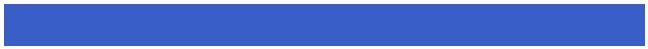 L’eventuale supporto psicologico sarà coordinato dall’USR Lazio e dall’Ordine degli Psicologi.ISITUAZIO NI DI C RITIC ITÀ O FO C O LAIINel caso in cui tramite il monitoraggio interno o dagli operatori sanitari si dovessero ravvisare situazionianomale, si consulterà tempestivamente il Medico Competente trasmettendo subito i dati registrati alDipartimento di Prevenzione ( ASL ) ed al MIUR, anche tramite l’Help Desk ( numero verde 800903080 ).SI VALUTERÀ POI, IN ACCORDO CON IL DDP (ASL), L’USR LAZIO E IL SINDACO, L’EVENTUALECHIUSURA PRECAUZIONALE DELL’EDIFICIO SCOLASTICO INTERESSATO, ATTIVANDO LA DIDATTICAA DISTANZA [ ai sensi del Decreto-Legge 25 Marzo 2020, n°19, art. 1, comma 2, lettera p) ] con le modalitàpreviste dalle “ Linee Guida per la Didaddica Digitale Integrata” ( agli atti ).